Grade 2 Science Unit PlanFocus: Metamorphosis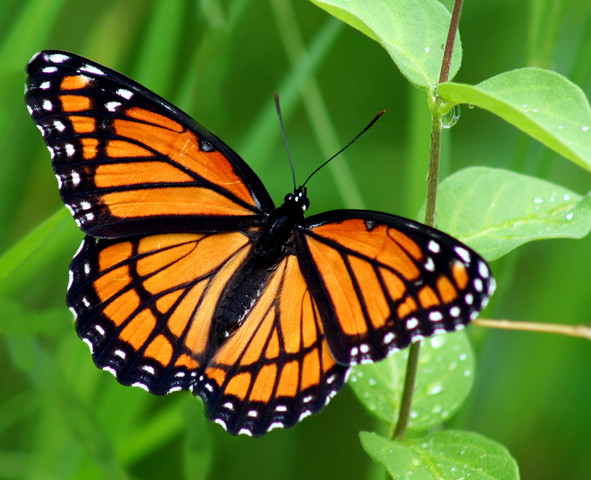 EDCI 403 (A01)KiddellNovember 22, 2018Curricular ConnectionsClass 1: Metamorphosis IntroPlaydough Fun  Students make one object/ thing... anything they want… do not tell them you are doing metamorphosis Now, make something completely different, but with the same bits of clay, colors etc. that you did before!Debrief: You have demonstrated the process of metamorphosis! Show them the butterflies in the terrarium…ask students that they think is inside... you will be hatching them! (Entire hatching process takes 1 month) Define metamorphosis: (in an insect or amphibian) the process of transformation from an immature form to an adult form in two or more distinct stages (Retrieved from https://en.oxforddictionaries.com/definition/metamorphosis)Class 2: Metamorphic vs. Non-metamorphic Redefine metamorphosis Compare and contrast living creatures that do and do not go through metamorphosis (e.g. butterfly vs. human); do this on a Venn Diagram Write down, as a class, as many things as you can think of that undergo metamorphosisClass 3: Butterfly Lesson 1 & CraftWhat is everything you know about butterflies? Write this down on a chart in front of the class! Make butterfly craft to hang around the classroomSupplies: coffee filters, pipe cleaners, different colors of dye, droppersPinch the coffee filter in the middle; wrap pipe cleaner around it, twist at the top for antennaeDrop different colors of dye on the filter and watch it spread/ mix!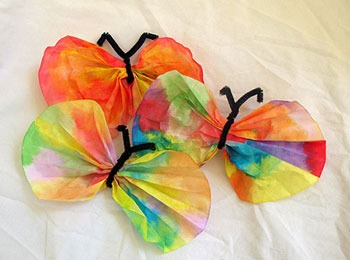 Retrieved from: https://www.parenting.com/article/coffee-filter-butterflyClass 4: Butterfly Lesson 2- Life Cycle Stage Identification & Scene CreationWatch the following butterfly metamorphosis video: https://www.youtube.com/watch?v=8rvGUevGxDkComplete the worksheet belowOnce the worksheet is finished, cut out the 4 stages of the butterfly, draw an outdoor scene on a blank sheet of paper, and paste the butterfly in its stages onto the paper!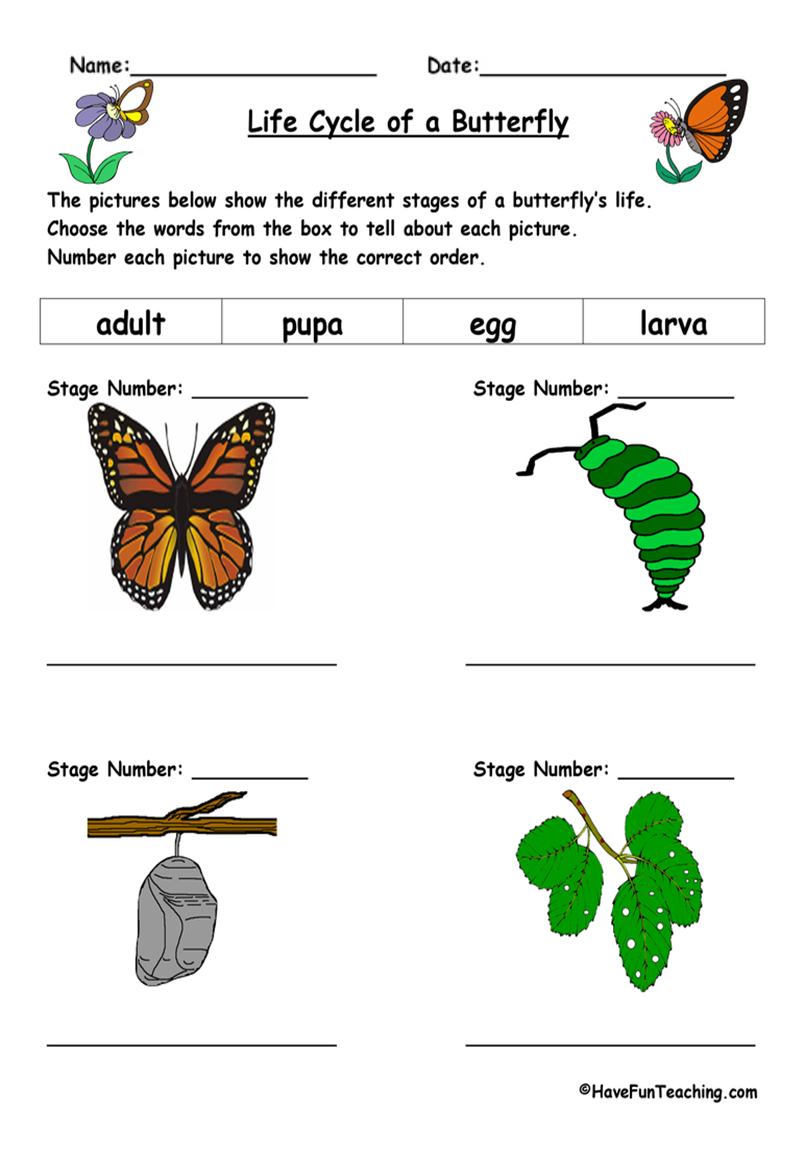 Retrieved from https://goo.gl/images/TsJbvrClass 5: Study of Other Animals that Metamorphose- Students ChoiceAsk students: do you know any other living creatures that metamorphose? Frogs, moths, spiders, scorpions, bees, antsClass vote! Students all write their first and second choices of the 2 other metamorphosing animals we will studyKWL chart: “Know, Want to Know, Learned” about the 2 creatures Class 6: Study of other Metamorphosing Animals #1Fill out K & W sections beforeRead a book about the living creature/ activitiesFill out L section afterClass 7: Study of other Metamorphosing Animals #2Fill out K & W sections beforeRead a book/ watch a video about the living creatureFill out L section after Class 8: Metamorphic Story MakingWrite a metamorphosis story! This must include the following: elements of a story (character, plot, setting, structure- beginning, middle, end, and dialogue), and can be done individually or with partnersClass 9: Endangerment of Metamorphosing CreaturesResearch project using available technology- how are metamorphosing creatures endangered?Class 10: What Can Humans Do to Help?Research period using available technology- what are actions we can take as humans to help?Class 11: Brainstorming for Summative Project/ Debrief for Field Trip Brainstorming class: summative project ideas for metamorphosis dance/sports routine for P.E.Metamorphosis Dance/ Sports routine:Students will create a dance or sports sequence, with appropriate music, that demonstrates metamorphosis or with focus to one specific metamorphosing creature Can use any gym props: soccer ball, baseball supplies, mats, scarves, hula hoops, skipping ropes...Reminder/ debrief for field trip tomorrow: things to know/ bring (these would also be outlined on their field trip form which would have gone out at the beginning of the unit)Class 12: Full Day Field Trip to Victoria Butterfly Gardens Trip to Victoria Butterfly Gardens Admission $6 for students 5-12 years of ageGo around in groups supervised by parent volunteersObserve everything you can!Fill out “Student Explorations!” sheetSee lesson plan below on pp. 6-8Class 13: Metamorphosis Unit Debrief/ ChartDebrief on everything you learned about in the gardens and from the unit….Write down everything you now know about metamorphosis on another piece of chart paper and put it next to the one from day 1! Then students can better visually see what they have learned. Class 14: Summative Project Work PeriodWork period for metamorphosis dances/ sports routines in gym Class 15: Summative Project PerformancePerformance of metamorphosis dances/ sports routines in gym!Students will be assessed here!Ideas for time-fillers (if classes go too fast)Butterfly documentaries...metamorphosis videos...Discuss different types of butterflies; monarchRead book about metamorphosisLESSON TITLE: Field Trip to Victoria Butterfly Gardens!RATIONALE: Student learning for the metamorphosis unit will be consolidated through this exploration of the Butterfly Gardens!KEY QUESTIONS:What things did you see that you learned in the unit?What new questions do you have from what you saw?Can you represent your learning in drawings?CORE COMPETENCIES: Communication (C), Thinking (T), Personal & Social (PS)C- Connect and engage with others (to share and develop ideas); acquire, interpret, and present informationT- Generating ideasPS- Show a sense of accomplishment BIG IDEAS: Living things have life cycles adapted to their environmentASSESSMENT: Students have filled out the “Student Explorations!” sheet and are engaged with explorations. Prior knowledge of metamorphosis from the unit should be more than enough for the field trip to be a meaningful experience. FIRST PEOPLES PRINCIPLES OF LEARNING:  Learning is holistic, reflexive, reflective, experiential, and relational (focused on connectedness, on reciprocal relationships, and a sense of place).Resources/ Materials “Student Explorations!” sheets for studentsClipboards, pens/ pencilsMini First Aid kitTeacher binder (with class list from the day, contact information etc.)PreparationField trip forms created, filled out by parents, returnedMoney collected and paid to gardens in advance“Student Explorations!” sheetsBus bookedReminder gone out the day before regarding what to bring Parent volunteers organized; require 1 per roughly 8 students = minimum 3 volunteersACCOMMODATIONS Students who struggle with writing may have the adult leader help themIf students cannot attend the field trip, they will be given a fun metamorphosis movie/ video to watch and can fill out a similar chart to “Student Explorations!” oneEXTENSIONSStudents can return to class with new questions and pursue those with an inquiry project/ integrate them into their final summative projectCROSS-CURRICULAR INTEGRATIONELA: writing experiences and observationsArt: drawing experiences and observationsStudent Explorations!SubjectBig IdeasContent and ElaborationsScienceLiving things have life cycles adapted to their environmentMetamorphicMetamorphic life cycles: body structure changes (e.g., caterpillar to butterfly, mealworm transformation, tadpoles to frog) and Non-metamorphicNon-metamorphic life cycles: organism keeps same body structure through life but size changes (e.g., humans) Life cycles of different organismsELAElements of storycharacter, plot, setting, structure (beginning, middle, end), and dialogue Language features, structures, and conventionsLetter formationLegible printing with spacing between words Sentence structureThe structure of compound sentencesP.E.proper technique for fundamental movement skills, including non-locomotor, locomotor, and manipulative skillsSocial StudiesLocal actions have global consequences, and global actions have local consequences.relationships between people and the environment in different communitiesimpact of different economic activities and ways of life on the environmentimpact on the environment by small and large communitiesimpact of recreational activities on the environmentcommunity values regarding conservation and protection of the environmentArts EducationDance, drama, music, and visual arts are each unique languages for creating and communicating.Grade2SubjectScience; metamorphosis; Lesson 12/15DateAllotted TimeEntire day- leave for gardens after snack at 10 am, return at end of school day at 2:50 pm Sequence of EventsApproximate TimeMorning at schoolStudents arrive, ensure they have all their belongings, take attendance, have snack Butterfly Gardens!Bus arrives Arrival at gardens Rules set including:Meeting place for lunchEtiquette for field trip: no running, respect things, do not touch butterflies, keep voices at a manageable level Break into groups with parent/ adult volunteers!Explorations Students will explore the gardens with their group leader and fill out Student Explorations! sheetMeet for lunchAfternoon explorationsExplorations continue...Back on busAll students accounted forArrival back at schoolQuick debrief on day!8:40- 10 am 10 am10:30 am  10:30-10:45 am 10:45- 12:00 pm 12:00- 12:30 pm 12:30- 1:45 pm 2:00 pm 2:30-2:50 pm Observation 1Observation 2Observation 3Drawing:Written Explanation:New questions?Comments by another classmate: